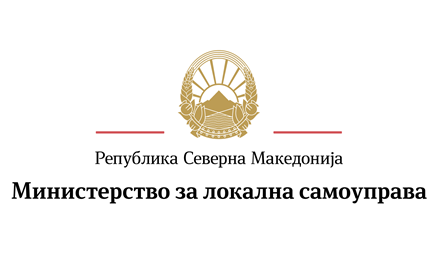 		-БИРО ЗА РЕГИОНАЛЕН РАЗВОЈ-		-BYROJA PËRZHVILLIM RAJONAL-	ФОРМУЛАР ЗА АПЛИЦИРАЊЕ/FORMULAR PËR APLIKIM	Програма за рамномерен регионален развој за 2023 година со индикативно планирани средства за 2024 годинаProgrami për zhvillim të barabart rajonal për vitin 2023 mefondet e planifikuara indikative për vitin 2024Предлог-проекти за развој на планските региониPropozim-projekte për zhvillimin e rajoneve planoreСкопје/Shkup, 2023 година/vitiДЕЛ 1: ПОДАТОЦИ ЗА НОСИТЕЛОТ НА ПРЕДЛОГ-ПРОЕКТОТ И ПАРТНЕРИТЕPJESA 1: INFORMACION PËR BARTËSIN E PROPOZIM-PROJEKTIT DHE PARTNERËTДо: Биро за регионален развој – Министерство за локална самоуправаDrejtuar: Byrosë për Zhvillim Rajonal - Ministria e Vetëqeverisjes LokaleПо разгледувањето на Циркуларното писмо за поднесување на предлог-проекти за финансиска поддршка од Програмата за рамномерен регионален развој за 2023 година со индикативно планирани средства за 2024 година за развој на планските региони, во прилог ви доставуваме:/ Pas shqyrtimit të shkresës Qarkulluese për dorëzimin e propozim-projekteve për mbështetje financiare nga Programi për Zhvillim të Barabart Rajonal për vitin 2023 me fonde indikative të planifikuara për vitin 2024 për zhvillimin e rajoneve planifikuese, në shtojcë ju dorëzojm:Ако биде избран нашиот предлог-проект, преземаме обврска да го спроведеме истиот придржувајќи се кон предложената содржина и доставена пропратна документација како и во согласност со одредбите кои ќе бидат предвидени во Договорот за реализација на проектот. /Nëse përzgjidhet propozim-projekti ynë, ne marrim përsipër ta zbatojmë atë në përputhje me përmbajtjen e propozuar dhe dokumentacionin shoqërues si dhe në përputhje me dispozitat që do të parashikohen në Marrëveshjen e Zbatimit të Projektit.Јас долупотпишаниот/долупотпишаната, потврдувам дека согласно моите сознанија и верувања, сите информации и документи содржани во овој целосен предлог-проект се точни и вистинити. Доколку се утврди дека некоја информација е неточна, погрешна односно наведува на погрешен пат, можеме да бидеме дисквалификувани од процесот на аплицирање и избор во согласност со законските прописи./ Unë, i nënshkruari, vërtetoj se për aq sa kam njohuri dhe besim, të gjitha informacionet dhe dokumentet e përfshira në këtë propozim-projekt të plotë janë të sakta dhe të vërteta. Nëse konstatohet se ndonjë informacion është i pasaktë, i gabuar ose çorientues, ne mund të skualifikohemi nga procesi i aplikimit dhe përzgjedhjes në përputhje me rregulloret ligjoreДиректор на Центарот за развој на      плански регион// Drejtor i Qendrës për zhvillimin e rajonit planor                 (Име, презиме и потпис) /(Emri,mbiemri dhe nënshkrimi)-----------------------------------Профил на носителот на предлог – проектот / Profili i bartësit të propizim - projektitДиректор на Центарот за развој на      плански регион// Drejtor i Qendrës për zhvillimin e rajonit planor                 (Име, презиме и потпис) /(Emri,mbiemri dhe nënshkrimi)-----------------------------------Се пополнува во случај на партнерство/ Të plotësohet në rast partneritetiИзјава на партнер 1:/ Deklarata e partnerit 1:Целосно ја поддржувам и прифаќам оваа апликација и одговорно тврдам дека податоците изнесени во Формуларот за аплицирање се вистинити и во согласност со моменталните околности кои влијаеле на подготвувањето на предлог-проектот./ Unë e mbështes dhe e pranoj plotësisht këtë kërkesë dhe pohoj me përgjegjësi se të dhënat e paraqitura në Formularin e Aplikimit janë të vërteta dhe në përputhje me rrethanat aktuale që ndikuan në përgatitjen e propozim-projektit.Градоначалник на Општина/Kryetari i komunës (Име, презиме и потпис)/(Emri,mbiemri dhe nënshkrimi)-----------------------------------Изјава на партнер 2:/ Deklarata e partnerit 2:Целосно ја поддржувам и прифаќам оваа апликација и одговорно тврдам дека податоците изнесени во Формуларот за аплицирање се вистинити и во согласност со моменталните околности кои влијаеле на подготвувањето на предлог-проектот./ Unë e mbështes dhe e pranoj plotësisht këtë kërkesë dhe pohoj me përgjegjësi se të dhënat e paraqitura në Formularin e Aplikimit janë të vërteta dhe në përputhje me rrethanat aktuale që ndikuan në përgatitjen e propozim-projektit.Градоначалник на Општина/Kryetari i komunës (Име, презиме и потпис)/(Emri,mbiemri dhe nënshkrimi)-----------------------------------Изјава на партнер 3:/ Deklarata e partnerit 3:Целосно ја поддржувам и прифаќам оваа апликација и одговорно тврдам дека податоците изнесени во Формуларот за аплицирање се вистинити и во согласност со моменталните околности кои влијаеле на подготвувањето на предлог-проектот./Unë e mbështes dhe e pranoj plotësisht këtë kërkesë dhe pohoj me përgjegjësi se të dhënat e paraqitura në Formularin e Aplikimit janë të vërteta dhe në përputhje me rrethanat aktuale që ndikuan në përgatitjen e propozim-projektit.Градоначалник на Општина/Kryetari i komunës (Име, презиме и потпис)/(Emri,mbiemri dhe nënshkrimi)-----------------------------------Изјава на партнер 4:/ Deklarata e partnerit 4:Целосно ја поддржувам и прифаќам оваа апликација и одговорно тврдам дека податоците изнесени во Формуларот за аплицирање се вистинити и во согласност со моменталните околности кои влијаеле на подготвувањето на предлог-проектот./Unë e mbështes dhe e pranoj plotësisht këtë kërkesë dhe pohoj me përgjegjësi se të dhënat e paraqitura në Formularin e Aplikimit janë të vërteta dhe në përputhje me rrethanat aktuale që ndikuan në përgatitjen e propozim-projektit.                                             Градоначалник на Општина/Kryetari i komunës (Име, презиме и потпис)/(Emri,mbiemri dhe nënshkrimi)-----------------------------------Изјава на партнер 5 / Deklarata e partnerit 5:Целосно ја поддржувам и прифаќам оваа апликација и одговорно тврдам дека податоците изнесени во Формуларот за аплицирање се вистинити и во согласност со моменталните околности кои влијаеле на подготвувањето на предлог-проектот./Unë e mbështes dhe e pranoj plotësisht këtë kërkesë dhe pohoj me përgjegjësi se të dhënat e paraqitura në formularin e aplikimit janë të vërteta dhe në përputhje me rrethanat aktuale që ndikuan në përgatitjen e propozim-projektitГрадоначалник на Општина/Kryetari i komunës (Име, презиме и потпис)/(Emri,mbiemri dhe nënshkrimi)-----------------------------------НАПОМЕНА: Формуларот за аплицирање, вклучувајќи ги и дадените прилози, треба да бидат потпишани и заверени со печат од страна на законскиот застапник на подносителот во долниот десен агол на секоја страна/ SHËNIM: Formulari i aplikimit, duke përfshirë shtojca të bashkëngjitur, duhet të nënshkruhet dhe vuloset nga përfaqësuesi ligjor i aplikantit në këndin e poshtëm djathtas të secilës faqe/.ДЕЛ 2: ПОДАТОЦИ ЗА ПРЕДЛОГ-ПРОЕКТОТ/ PJESA 2: TË DHËNAT MBI PROPOZIM-PROJEKTIN1.    Идентификација (макс. 4 страни)/ Identifikimi (maksimumi 4 faqe)/1.1  Приоритетна мерка  и вид на проект/Masa prioritare dhe lloji i projektit1.2 Усогласеност на предлог-проектот со стратешките документи/ Pajtueshmëria e propozim-projekit me dokumentet strategjike1.2.1.  Ниво на држава/Nivel shteti 1.2.2.  Ниво на плански регион/ Niveli i rajonit planifikues1.3 Регионален карактер на предлог-проектот/ Karakteri rajonal i propozim-projektit1.4 Социјална инклузивност на предлог-проектот/Inkluziviteti social i propozim-projektit1.5 Транспарентност/ Transparenca1.6 Партиципативност/ Pjesëmarrja1.7 Имплементација на предлог-проектот/ Zbatimi i propozim-projektit2. Буџет на предлог-проектот (максимум 1 страна)/ Buxheti ipropozim-projektit (maksimumi 1 faqe)2.1 На кој начин е обезбедено сопственото учество во реализација на предлог-проектот?/ Në cilën mënyrë sigurohet pjesëmarrja vetanake në zbatimin e propozim-projektit?3. Опис на предлог-проектот (максимум 7 страни-за точките од 3.1 до 3.9)/ Përshkrimi i propozim-projektit (maksimumi 7 faqe - për pikat 3.1 deri në 3.93.8Активности/ Aktivitetet	                                                                                                                             3.9 Времетраење и индикативна динамика на реализацијата на проектот/  Kohëzgjatja dhe dinamika treguese e realizimit të projektit                                                                                                                  5. Придонес на предлог-проектот кон/ Kontributi i propozim-projektit për: 6.  Индикатори* за следење и оценка на спроведувањето на предлог-проектот/ Treguesit* për monitorimin dhe vlerësimin e zbatimit të propozim-projektit* При подготовката на предлог-проектите треба да се наведат индикатори согласно приоритетната мерка која е наведена во формуларот за аплицирање како и барем по еден излезен резултат и очекуван резултат од оние кои се наведени во акциониот план за соодветната мерка/Gjatë përgatitjes së propozim-projektet, treguesit duhet të specifikohen sipas masës prioritare të specifikuar në formularin e aplikimit, si dhe të paktën një rezultat output dhe rezultat i pritshëm nga ato të specifikuara në planin e veprimit për masën përkatëse.ПРИЛОГ 1: Финансиска конструкција на предлог-проектот/  SHTOJCA 1: konstrukti financiare e propozim-projektitПополнете ја финансиската конструкција дадена како Excel документ. Истиот треба да се достави во печатена верзија (Прилог 1) приврзан на Формуларот за аплицирање/ Plotësoni konstrukt financiar të dhënë si dokument Excel. I njëjti duhet të dorëzohet në një version të printuar (Shtojca 1) bashkëngjitur Formularit të Aplikimit.ПРИЛОГ 2: Приоритетните мерки од Програмата за спроведување на Стратегијата за рамномерен регионален развој 2021-2031, можете да ги најдете на www.brr.gov.mk / Shtojca 2: Masat e prioriteteve nga Programa për zbatimin e Strategjisë për zhvillim të barabartë rajonal 2021-2031, mund ti gjeni në www.brr.gov.mk ПРИЛОГ 3: Формулар   за   утврдување   на   висината   на  средствата   за   менаџирање   на   проектите   за   развој   на   планските  региони/  SHTOJCA 3: Formulari për përcaktimin e shumës së mjeteve për menaxhimin e projekteve për zhvillimin e rajoneve planifikueseПрограма за рамномерен регионален развој за 2023 година со индикативно планирани средства за 2024 година / Programi për zhvillim të barabart rajonal për vitin 2023 me fonde të planifikuara indikative për vitin 2024Име на проектот/Emri i projektit:	Носител на апликацијата/Bartësi i aplikacionit:	НАПОМЕНА/ PARALAJMËRIM:* Средствата за менаџирање се пресметуваат согласно Правилникот  за  утврдување  на  поблиските  критериуми за висина  на  средствата  за менаџирање  на проектите за   развој  на  планските  региони (истиот може да се симне од веб страната на Бирото: www.brr.gov.mk).* Mjetet për menaxhim llogariten sipas Rregullores për përcaktimin e kritereve më të afërta për shumën e mjeteve për menaxhimin e projekteve për zhvillimin e rajoneve planifikuese (të njëjtat mund të shkarkohen nga ueb faqja e internetit e Byrosë: www.brr.gov. mk).Директор на Центарот заразвој на     плански регион/Drejtor i Qendrës përzhvillimin e rajonit planor      (Име, презиме и потпис)/(Emri,mbiemri dhe nënshkrimi)-----------------------------------НАПОМЕНА: Формуларот за аплицирање, вклучувајќи ги и дадените прилози, треба да бидат потпишани и заверени со печат од страна на законскиот застапник на подносителот во долниот десен агол на секоја страна/ SHËNIM: Formulari i aplikimit, duke përfshirë shtojca të bashkëngjitur, duhet të nënshkruhet dhe vuloset nga përfaqësuesi ligjor i aplikantit në këndin e poshtëm djathtas të secilës faqe.Носител на предлог-проект/Bartësi i projektitНаслов на предлог-проект/Titulli i propozim-projektitОпштини на чија територија ќе се реализира предлог-проектотKomunat në territorin e të cilave do të zbatohet propozim-projektiОсновни информации за бараните средства од Програмата / Informacion bazë për fondet e kërkuara nga ProgramiОсновни информации за бараните средства од Програмата / Informacion bazë për fondet e kërkuara nga ProgramiОсновни информации за бараните средства од Програмата / Informacion bazë për fondet e kërkuara nga ProgramiПредлог-проект/Propozim-projekt:        Предлог-проект/Propozim-projekt:        Предлог-проект/Propozim-projekt:        1.Износ на побарани средства од Програмата за РРР за 2023 година со индикативно планирани средства за 2024 година/ Shuma e mjeteve të kërkuara nga Programi RPP për vitin 2023 me mjete indikative të planifikuara për vitin 20242.Средства за менаџирање/Mjete për menaxhim3.Вкупно средства од Програмата за рамномерен регионален развој (1+2)/ Mjetet totale nga Programi për zhvillim të barabart rajonal (1+2)4.Предложен износ на кофинансирање (во денари):/ Shuma e propozuar e bashkëfinancimit (në denarë):5.Процент на придонес од Програмата од износот на побараните средства:/ Përqindja e kontributit nga Programi nga shuma e fondeve të kërkuara:      %6.Вкупен буџет за реализација на проектот (1+4)/ Buxheti total për realizimin e projektit (1+4)/Табела/Tabela 1 Табела/Tabela 1 Табела/Tabela 1 Основни информации за носителот на предлог-проектот (внесете ги информациите како што се наведени во официјалните документи) / Informacion bazë për bartësin e propozim-projektit  (vendosni informacionin siç specifikohet në dokumentet zyrtare)Основни информации за носителот на предлог-проектот (внесете ги информациите како што се наведени во официјалните документи) / Informacion bazë për bartësin e propozim-projektit  (vendosni informacionin siç specifikohet në dokumentet zyrtare)Основни информации за носителот на предлог-проектот (внесете ги информациите како што се наведени во официјалните документи) / Informacion bazë për bartësin e propozim-projektit  (vendosni informacionin siç specifikohet në dokumentet zyrtare)Основни информации за носителот на предлог-проектот (внесете ги информациите како што се наведени во официјалните документи) / Informacion bazë për bartësin e propozim-projektit  (vendosni informacionin siç specifikohet në dokumentet zyrtare)1.Целосно правно име на носителот на предлог-проектот /Emri i plotë juridik i Bartësit të propozim projektit2.Име на правниот застапник: Emri i përfaqësuesit juridik:(Директор на Центарот за развој на планскиот регион / Drejtor i Qendrës për zhvillimin e rajonit planor)3.Адреса/Adresa:4.Информации за контакт:Informacioni i kontaktit:Тел/Tel: + 389      Факс/Faks:+ 389      4.Информации за контакт:Informacioni i kontaktit:Моб/Celular: + 389 7     Моб/Celular: + 389 7     4.Информации за контакт:Informacioni i kontaktit:E-пошта/E-posta:      E-пошта/E-posta:      5.Веб-страница/Veb-faqja:6.Даночен број/Numri tatimor:7.Жиро сметка/Xhiro llogaria8.Координатор на проектот/Koordinator iprojektit:9.Информации за контакт/Informacion për kontakt:Тел/Tel: +389      Моб/Celu. + 389 7     9.Информации за контакт/Informacion për kontakt:E-пошта/E-posta:      E-пошта/E-posta:      Табела/Tabela 2Табела/Tabela 2Табела/Tabela 2Табела/Tabela 2Основни информации за партнерот 1/ Informacion bazë për partnerin 1Основни информации за партнерот 1/ Informacion bazë për partnerin 1Основни информации за партнерот 1/ Informacion bazë për partnerin 1Основни информации за партнерот 1/ Informacion bazë për partnerin 11.Целосно правно име на партнерот/Emri i plotë i subjektit të partnerit2.Име на правниот застапник (Градоначалник на Општина) / Emri i përfaqësuesit ligjor (Kryetari i Komunës)3.Адреса / Adresë:4.Информации за контакт/Informacion për kontakt:Тел/Tel: + 389     Факс/Faks: + 389     4.Информации за контакт/Informacion për kontakt:Моб/Celu: + 389 7     Моб/Celu: + 389 7     4.Информации за контакт/Informacion për kontakt:Е-пошта/E-posta:     Е-пошта/E-posta:     5.Веб-страница на институцијата/Veb-faqja e institucionitТабела/Tabela 3Табела/Tabela 3Табела/Tabela 3Табела/Tabela 3Основни информации за партнерот 2/ Informacion bazë për partnerin 2Основни информации за партнерот 2/ Informacion bazë për partnerin 2Основни информации за партнерот 2/ Informacion bazë për partnerin 2Основни информации за партнерот 2/ Informacion bazë për partnerin 21.Целосно правно име на партнерот/Emri i plotë i subjektit të partnerit2.Име на правниот застапник (Градоначалник на Општина) / Emri i përfaqësuesit ligjor (Kryetari i Komunës)3.Адреса / Adresë:4.Информации за контакт/Informacion për kontakt:Тел/Tel: + 389Факс/Faks: + 389     4.Информации за контакт/Informacion për kontakt:Моб/Celul: + 389 7     Моб/Celul: + 389 7     4.Информации за контакт/Informacion për kontakt:Е-пошта-E-posta:      Е-пошта-E-posta:      5.Веб-страница на институцијата/Veb-faqja e institucionitТабела/Tabela 4Табела/Tabela 4Табела/Tabela 4Табела/Tabela 4Основни информации за партнерот 3/ Informacion bazë për partnerin 3Основни информации за партнерот 3/ Informacion bazë për partnerin 3Основни информации за партнерот 3/ Informacion bazë për partnerin 3Основни информации за партнерот 3/ Informacion bazë për partnerin 31.Целосно правно име на партнерот/Emri i plotë i subjektit të partnerit2.Име на правниот застапник (Градоначалник на Општина)/ Emri i përfaqësuesit ligjor (Kryetari i Komunës)3.Адреса / Adresë:4.Информации за контакт/Informacion për kontakt:Тел/Tel: + 389     Факс/Faks: + 389     4.Информации за контакт/Informacion për kontakt:Моб/Celu: + 389 7     Моб/Celu: + 389 7     4.Информации за контакт/Informacion për kontakt:Е-пошта/E-posta:      Е-пошта/E-posta:      5.Веб-страница на институцијата/Veb-faqja e institucionitТабела/Tabela 5Табела/Tabela 5Табела/Tabela 5Табела/Tabela 5Основни информации за партнерот 4/ Informacion bazë për partnerin 4Основни информации за партнерот 4/ Informacion bazë për partnerin 4Основни информации за партнерот 4/ Informacion bazë për partnerin 4Основни информации за партнерот 4/ Informacion bazë për partnerin 41.Целосно правно име на партнерот/Emri i plotë i subjektit të partnerit2.Име на правниот застапник (Градоначалник на Општина)/ Emri i përfaqësuesit ligjor (Kryetari i Komunës)3.Адреса / Adresë:4.Информации за контакт/Informacion për kontakt:Тел/Tel: + 389     Факс/Faks: + 389     4.Информации за контакт/Informacion për kontakt:Моб/Celu: + 389 7     Моб/Celu: + 389 7     4.Информации за контакт/Informacion për kontakt:Е-пошта/E-posta:      Е-пошта/E-posta:      5.Веб-страница на институцијата/Veb-faqja e institucionitТабела/Tabela 6Табела/Tabela 6Табела/Tabela 6Табела/Tabela 6Основни информации за партнерот 5/ Informacion bazë për partnerin 5Основни информации за партнерот 5/ Informacion bazë për partnerin 5Основни информации за партнерот 5/ Informacion bazë për partnerin 5Основни информации за партнерот 5/ Informacion bazë për partnerin 51.Целосно правно име на партнерот/ Emri i plotë ligjor i partnerit2.Име на правниот застапник (Градоначалник на Општина)/ Emri i përfaqësuesit ligjor (Kryetari i Komunës)3.Адреса / Adresë:4.Информации за контакт Informacioni i kontaktit :Тел/Tel: + 389     Факс/Faksi: + 389     4.Информации за контакт Informacioni i kontaktit :Моб/Celu: + 389 7     Моб/Celu: + 389 7     4.Информации за контакт Informacioni i kontaktit :Е-пошта/E-posta:      Е-пошта/E-posta:      5.Веб-страница на институцијата/ Veb-faqja e institucionitТабела/Tabela 7Табела/Tabela 7Табела/Tabela 7Табела/Tabela 7 ПРИОРИТЕТНА МЕРКА И ВИД НА ПРЕДЛОГ-ПРОЕКТОТ/ MASAT PRIORITARE DHE LLOJI I PROPOZIMIT TË PROJEKTIT ПРИОРИТЕТНА МЕРКА И ВИД НА ПРЕДЛОГ-ПРОЕКТОТ/ MASAT PRIORITARE DHE LLOJI I PROPOZIMIT TË PROJEKTIT(наведете ја приоритетната  мерка од прилог 2  (согласно мерките од Стратегијата за рамномерен регионален развој 2021-2031 и Програмата за спроведување 2021-2024) и соодветниот вид на предлог-проектот)/(shënoni masën prioritare nga aneksi 2 (më pajtueshmëri me masat nga Strategjia për zhvillim të barabartë rajonal 2021-2023 dhe Programa për zbatim 2021-2024 (dhe llojin përkatës të propozim-projektit)(наведете ја приоритетната  мерка од прилог 2  (согласно мерките од Стратегијата за рамномерен регионален развој 2021-2031 и Програмата за спроведување 2021-2024) и соодветниот вид на предлог-проектот)/(shënoni masën prioritare nga aneksi 2 (më pajtueshmëri me masat nga Strategjia për zhvillim të barabartë rajonal 2021-2023 dhe Programa për zbatim 2021-2024 (dhe llojin përkatës të propozim-projektit)Стратешка цел/ Objektivi strategjik      Приоритетната мерка/Masa prioritare:      Инфраструктурни објекти (градба, доградба, надградба, реконструкција, адаптација, линиски инфраструктурни објекти) и поставување на урбана опрема/ Objektet infrastrukturore (ndërtimi, ndërtimi shtesë, mbindërtimi, rindërtimi, përshtatja, objektet e infrastrukturës lineare) dhe instalimi i pajisjeve urbane Изработка на проектно-техничка документација/Përpilimi idokumentacionit projekto-teknik Набавка на стоки (уреди, машини, возила, опрема итн./ Prokurimi i mallrave (pajisjeve, makinerive, automjeteve, pajisjeve, etjДруго/Tjera:      Табела/Tabela 9Табела/Tabela 9ОБЛАСТ НА ПРЕДЛОГ-ПРОЕКТ/ SFERA E PROPOZIM-PROJEKTIT(Означете или наведете ја областа на која и припаѓа предлог-проектот)/(Shënoni ose theksoni zonën së cilës i përket propozim-projektiОБЛАСТ НА ПРЕДЛОГ-ПРОЕКТ/ SFERA E PROPOZIM-PROJEKTIT(Означете или наведете ја областа на која и припаѓа предлог-проектот)/(Shënoni ose theksoni zonën së cilës i përket propozim-projektiОБЛАСТ НА ПРЕДЛОГ-ПРОЕКТ/ SFERA E PROPOZIM-PROJEKTIT(Означете или наведете ја областа на која и припаѓа предлог-проектот)/(Shënoni ose theksoni zonën së cilës i përket propozim-projektiИнфраструктура/InfrastrukturëЖивотна средина/mjedisi jetësorОбразование/ArsimКултура/KulturëСоцијална заштита/Mbrojtje socialeСпорт и рекреација/sport dhe rekreacionЕкономски развој/Zhvillim ekonomikДруго/Tjera:     Табела/Tabela 10Табела/Tabela 10Табела/Tabela 10а. Наведете како предлог-проектот ќе придонесе кон остварување на една од стратешките цели на Стратегијата за регионален развој согласно наведената мерка во табела 9/ a. Tregoni se si propozim-projekti do të kontribuojë në arritjen e një prej qëllimeve strategjike të Strategjisë për Zhvillimin Rajonal sipas masës së treguar në tabelën 9Табела/Tabela 11 б. Наведете ја усогласеноста на целите на предлог-проектот со Приоритетите од Програмата за спроведување на Стратегијата за регионален развој на Република Северна Македонија 2021 – 2024 / Tregoni përputhshmërinë e objektivave të propozim- projektit me prioritetet e Programit për zbatimin e Strategjisë për zhvillim rajonal të Republikës së Maqedonisë së Veriut 2021-2024Табела/Tabela 12 а. Наведете ја усогласеностa на предлог-проектот со: (I) стратешките приоритети на планскиот регион утврдени во Програмата за развој на планскиот регион, односно (II) стратешките цели на планскиот регион утврдени во Програмата за развој на планскиот регион. (наведете го приоритетот, мерката од Програмата) / Tregoni përputhshmërinë e propozim- projektit t me: (I) prioritetet strategjike të rajonit planor të përcaktuara në Programin për zhvillimin e rajonit planor, dmth (II) qëllimet strategjike të rajonit të planifikimit të përcaktuara në Programin për zhvillimin e Rajonin Planifikues. (tregoni prioritetin, masën nga Programi)Табела/Tabela 13 б. Дали предлог-проектот составен дел од годишната листа на предлог-проекти за развој на Вашиот плански регион ?  (наведете го редниот број на предлог-проектот на годишната листа на предлог-проекти како и датумот на донесувањето на истата)/ A është propozim- projektit pjesë e listës vjetore të propozim- projektieve për zhvillimin e rajonit tuaj planifikues?    (shënoni numrin rëndor të propozim- projektit në listën vjetore të propozim- projektiteve si dhe datën e miratimit të tij)/Табела/Tabela 14a. За предлог-проектот да има регионален карактер потребно е да задоволува барем ЕДНА од долу наведените карактеристики/ Që propozim-projekti të ketë karakter rajonal, është e nevojshme të plotësojë të paktën NJË nga karakteristikat e mëposhtme:a. За предлог-проектот да има регионален карактер потребно е да задоволува барем ЕДНА од долу наведените карактеристики/ Që propozim-projekti të ketë karakter rajonal, është e nevojshme të plotësojë të paktën NJË nga karakteristikat e mëposhtme:a. За предлог-проектот да има регионален карактер потребно е да задоволува барем ЕДНА од долу наведените карактеристики/ Që propozim-projekti të ketë karakter rajonal, është e nevojshme të plotësojë të paktën NJË nga karakteristikat e mëposhtme:a. За предлог-проектот да има регионален карактер потребно е да задоволува барем ЕДНА од долу наведените карактеристики/ Që propozim-projekti të ketë karakter rajonal, është e nevojshme të plotësojë të paktën NJË nga karakteristikat e mëposhtme:R1Со проектот се промовира регионалната соработка и заеднички активности во областа на туризмот, односно проектот е насочен кон развој на туризмот во планскиот регион/. Projekti promovon bashkëpunimin rajonal dhe aktivitetet e përbashkëta në fushën e turizmit, domethënë projekti ka për qëllim zhvillimin e turizmit në rajonin planor.ДА/PO  НЕ/JO2Проектот се реализира на територијата на најмалку три општини од планскиот регион или директна и јасно искажана корист од проектот имаат најмалку три општини/ Projekti zbatohet në territorin e së paku tre komunave nga rajoni planor ose të paktën tre komuna kanë përfitim të drejtpërdrejtë dhe të shprehur qartë nga projekti.ДА/POНЕ/JO3Со проектот се овозможуваат социјални, здравствени или образовни услуги од регионално значење (пензионерски домови, социјални установи, згрижување на ранливи групи, здравствени установи, средни училишта, универзитети, регионални културни и други видови на центри и др.) или со проектот се превземаат активности за подобрување на условите за престој во објектите кои пружаат социјални услуги од регионално значење/.Projekti mundëson shërbime sociale, shëndetësore ose arsimore me rëndësi rajonale (shtëpi të pensioneve, institucione sociale, kujdes për grupet vulnerabël, institucione shëndetësore, shkolla të mesme, universitete, qendra rajonale kulturore dhe lloje të tjera, etj.) ose aktivitete që ndërmerren me projektin. për përmirësimin e kushteve të qëndrimit në objektet që ofrojnë shërbime sociale me rëndësi rajonaleДА/POНЕ/JO4Со проектот се овозможуваат економски услуги од регионално значење (регионални технолошки паркови или инкубатори, регионални бизнис и други видови на центри, регионални пазари, откупни центри и др.) или со проектот се превземаат активности за подршка на мали и средни претпријатија и/или нивно здружување и вмрежување(основање на кластери, здруженија, трговски комори, промоции, брендирање и др.)/ Projekti mundëson shërbime ekonomike me rëndësi rajonale (parqe teknologjike rajonale ose inkubatorë, qendra biznesi rajonal dhe lloje të tjera, tregje rajonale, qendra blerëse etj.) ose projekti ndërmerr aktivitete për të mbështetur ndërmarrjet e vogla dhe të mesme dhe/ose shoqërimin e tyre. dhe rrjetëzimi(krijimi i klasterave, shoqatave, dhomave të tregtisë, promocioneve, markave etj.)ДА/POНЕ/JO5Со проектот се преземаат мерки за заштита на животната средина во најмалку две општини или се опфака територија која претставува 10% од вкупната територија на планскиот регион/ Projekti merr masa për mbrojtjen e mjedisit në të paktën dy bashki ose mbulon një territor që përfaqëson 10% të territorit të përgjithshëm të rajonit të planifikimit.ДА/POНЕ/JOТабела/Tabela 15 Табела/Tabela 15 Табела/Tabela 15 Табела/Tabela 15 б) Објаснете го регионалното значење на предлог-проектот односно како истиот промовира регионална соработка и заеднички активности согласно наведениот критериум кој го исполнува. Неопходно е да се даде објаснување за влијанието кое предлог-проектот го има врз регионалниот развој.  (наведете го влијанието кое може да биде утврдено) / Shpjegoni rëndësinë rajonale të propozim-projektit domethënë se si ai promovon bashkëpunimin rajonal dhe aktivitetet e përbashkëta sipas kriterit të specifikuar që plotëson. Është e nevojshme të jepet një shpjegim i ndikimit që ka propozim-projektit në zhvillimin rajonal. (specifikoni ndikimin që mund të përcaktohet)/Табела/Tabela 16 а.За исполнување на критериумот за социјална инклузивност потребно е предлог-проектот да задоволува барем ЕДНА од долу наведените карактеристики/Për të përmbushur kriterin e përfshirjes inkluzivitetit, është e nevojshme që propozim-projekti të plotësojë të paktën NJË nga karakteristikat e renditura më poshtë.а.За исполнување на критериумот за социјална инклузивност потребно е предлог-проектот да задоволува барем ЕДНА од долу наведените карактеристики/Për të përmbushur kriterin e përfshirjes inkluzivitetit, është e nevojshme që propozim-projekti të plotësojë të paktën NJË nga karakteristikat e renditura më poshtë.а.За исполнување на критериумот за социјална инклузивност потребно е предлог-проектот да задоволува барем ЕДНА од долу наведените карактеристики/Për të përmbushur kriterin e përfshirjes inkluzivitetit, është e nevojshme që propozim-projekti të plotësojë të paktën NJË nga karakteristikat e renditura më poshtë.а.За исполнување на критериумот за социјална инклузивност потребно е предлог-проектот да задоволува барем ЕДНА од долу наведените карактеристики/Për të përmbushur kriterin e përfshirjes inkluzivitetit, është e nevojshme që propozim-projekti të plotësojë të paktën NJË nga karakteristikat e renditura më poshtë.Ред бр/.Nr,rendИдентификувана група/Grupi identifikuesДали е опфатена со предлог-проектот/a mbulohet me propozim-projektinДали е опфатена со предлог-проектот/a mbulohet me propozim-projektin1Деца со попреченост/ Fëmijët me aftësi të kufizuaraДА/POНЕ/JO2Возрасни лица со попреченост/ Të rriturit me aftësi të kufizuaraДА/POНЕ/JO3Стари лица/persona të moshuarДА/POНЕ/JO4Самохрани родители/prind vetëushqyerДА/POНЕ/JO5Бездомни лица/Persona pa strehДА/POНЕ/JO6Жртви на семејно насилство/ Viktimat e dhunës në familjeДА/POНЕ/JO7Стари лица од изолирани рурални подрачја/ Të moshuar nga zonat e izoluara ruraleДА/POНЕ/JO8Деца од изолирани рурални подрачја/ Fëmijë nga zonat e izoluara ruraleДА/POНЕ/JO9Долгорочно невработени лица/ Personat e papunë afatgjatëДА/POНЕ/JO10Лица кои работат во сивата економија/ Personat që punojnë në ekonominë griДА/POНЕ/JO11Лица-припадници на заедниците/ Personat-anëtarë të komuniteteveДА/POНЕ/JO12Лица-припадници на верски заедници и религиозни групи/ Personat-anëtarë të bashkësive fetare dhe grupeve fetareДА/POНЕ/JO13Останати лица во социјален ризик/ Persona të tjerë në rrezik socialДА/POНЕ/JOТабела/Tabela 17 Табела/Tabela 17 Табела/Tabela 17 Табела/Tabela 17 б.Со предлог-проектот мора да биде опфатена најмалку ЕДНА од долу наведените области/ Propozim- projekti duhet të mbulojë të paktën NJË nga fushat e listuara më poshtë:б.Со предлог-проектот мора да биде опфатена најмалку ЕДНА од долу наведените области/ Propozim- projekti duhet të mbulojë të paktën NJË nga fushat e listuara më poshtë:б.Со предлог-проектот мора да биде опфатена најмалку ЕДНА од долу наведените области/ Propozim- projekti duhet të mbulojë të paktën NJË nga fushat e listuara më poshtë:б.Со предлог-проектот мора да биде опфатена најмалку ЕДНА од долу наведените области/ Propozim- projekti duhet të mbulojë të paktën NJË nga fushat e listuara më poshtë:Ред бр./Nr.rend.Област на социјална инклузија/ Zona e përfshirjes inkluzive socialeДали е опфатена со предлог-проектот/ A mbulohen nga propozim-projektiДали е опфатена со предлог-проектот/ A mbulohen nga propozim-projektiЕкономска Економска 1Олеснување на пристапот на пазарот на труд/ Lehtësimi i qasjes në tregun e punësДА/POНЕ/JO2Трансформација од нелегален во легален работен ангажман/ Lehtësia e aksesit në treg dhe punësimiДА/POНЕ/JOСоцијална /SocialeСоцијална /Sociale1Обезбедување на повисоко ниво на социјална заштита/ Sigurimi i një niveli më të lartë të mbrojtjes socialeДА/POНЕ/JO2Обезбедување на дополнителни социјални услуги/ Sigurimi i shërbimeve sociale shtesëДА/POНЕ/JOОпштествена/Shoqërore Општествена/Shoqërore 1Активности за интеграција во заедницата/ Aktivitetet e integrimit në komunitetДА/POНЕ/JO2Активности за развивање на креативните и вкупните потенцијали/ Aktivitete për zhvillimin e potencialeve krijuese dhe të përgjithshmeДА/POНЕ/JOТабела/Tabela 18Табела/Tabela 18Табела/Tabela 18Табела/Tabela 18в.Објаснете ја компонентата на социјална инклузивност на предлог-проектот односно како истиот промовира социјално вклучување на лицата кои припаѓаат на една или повеќе од наведените групи во “Насоките за аплицирање”. Неопходно е се даде објаснување за влијанието кое проектот го има врз лицата кои што се наоѓаат во ситуација или се под ризик на социјална исклученост. Притоа, прецизно наведете кон кои лица е насочен проектот и во кои области. (наведете го влијанието кое може да биде утврдено)Shpjegoni komponentin e përfshirjes sociale të propozim-projektet, domethënë se si ai promovon përfshirjen sociale të personave që i përkasin një ose më shumë grupeve të specifikuara në "Udhëzimet e Aplikimit". Është e nevojshme të jepet një shpjegim për ndikimin që ka projekti tek njerëzit që janë në një situatë ose janë në rrezik të përjashtimit social. Duke vepruar kështu, specifikoni saktësisht se cilët persona synon projekti dhe në cilat fusha. (përcaktoni ndikimin që mund të përcaktohet.Табела/Tabela 19 a. Документирајте го исполнувањето на бараните критериуми од компонентата траспарентност дефинирани во “Насоките за аплицирање:. Притоа, наведете точен линк покрај секој докумнт за верификација дека е навистина  поставен, или пак, приложете го бараниот документ во писмена форма приврзан за “Формуларот за аплицирање”./ Dokumentoni përmbushjen e kritereve të kërkuara të komponentit të transparencës të përcaktuar në “Udhëzimet e Aplikimit:. Në të njëjtën kohë, jepni një lidhje të saktë pranë çdo dokumenti për të verifikuar se ai është ngarkuar në të vërtetë, ose përndryshe, bashkëngjitni dokumentin e kërkuar në formë të shkruar bashkëngjitur "Formularin e Aplikimit".a. Документирајте го исполнувањето на бараните критериуми од компонентата траспарентност дефинирани во “Насоките за аплицирање:. Притоа, наведете точен линк покрај секој докумнт за верификација дека е навистина  поставен, или пак, приложете го бараниот документ во писмена форма приврзан за “Формуларот за аплицирање”./ Dokumentoni përmbushjen e kritereve të kërkuara të komponentit të transparencës të përcaktuar në “Udhëzimet e Aplikimit:. Në të njëjtën kohë, jepni një lidhje të saktë pranë çdo dokumenti për të verifikuar se ai është ngarkuar në të vërtetë, ose përndryshe, bashkëngjitni dokumentin e kërkuar në formë të shkruar bashkëngjitur "Formularin e Aplikimit".a. Документирајте го исполнувањето на бараните критериуми од компонентата траспарентност дефинирани во “Насоките за аплицирање:. Притоа, наведете точен линк покрај секој докумнт за верификација дека е навистина  поставен, или пак, приложете го бараниот документ во писмена форма приврзан за “Формуларот за аплицирање”./ Dokumentoni përmbushjen e kritereve të kërkuara të komponentit të transparencës të përcaktuar në “Udhëzimet e Aplikimit:. Në të njëjtën kohë, jepni një lidhje të saktë pranë çdo dokumenti për të verifikuar se ai është ngarkuar në të vërtetë, ose përndryshe, bashkëngjitni dokumentin e kërkuar në formë të shkruar bashkëngjitur "Formularin e Aplikimit".Ред бр./Nr. Rend.Документ/ Информација/Dokument/InformacioniЛинк до документот/информацијата или приложени во печатена форма/ Link me dokumentin/informacionin ose bashkangjitur në formë të printuar1Програма за развој на планскиот регион/ Programi për zhvillimin e rajonit planor2Акционен план за спрведување на Програмата/ Plani i veprimit për zbatimin e Programit3Предлог годишна листа на проекти за развој на планскиот регион / Lista e propozuar vjetore e projekteve për zhvillimin e rajonit planor4Финансиски план на Центарот за развој на планскиот регион/ Plani financiar i Qendrës për Zhvillimin e Rajonit Planor5Завршна сметка на Центарот за развој на планскиот регион/ Llogaria përfundimtare e Qendrës për Zhvillimin e Rajonit Planor6Годишен план за јавни набавки на Центарот за развој на планскиот регион/ Plani vjetor për prokurimin publik të Qendrës për Zhvillimin e Rajonit Planor7Целосни информации за секоја јавна набавка спроведена од  Центарот за развој на планскиот регион:Јавна набавка бр. 1/ Prokurimi publik nr. 1Јавна набавка бр. 2/ Prokurimi publik nr. 2Јавна набавка бр. 3/ Prokurimi publik nr. 3Јавна набавка бр. 4/ Prokurimi publik nr. 48Целосни информации за начинот и степенот на реализација на сите проекти за развој на планските региони кои биле финансирани од Програмата за рамномерен регионален развој во последните 2 (две) години (2020 и 2021)/ Informacion i plotë për mënyrën dhe shkallën e realizimit të të gjitha projekteve për zhvillimin e rajoneve planore që janë financuar nga Programi për zhvillim të barabart rajonal në 2 (dy) vitet e fundit (2020 dhe 2021):Проект бр. 1/ Projekti nr. 1Проект бр. 2/ Projekti nr. 2Проект бр. 3/ Projekti nr. 3Проект бр. 4/ Projekti nr. 49Целосен список на невладини организации, бизнис асоцијации, високообразовни институции и други заинтересирани страни на кои што им е доставена официјална покана за учество на седницата на Советот на планскиот регион на која што се утврдува годишната листа на проекти за развој на планскиот регион/Lista e plotë e organizatave joqeveritare, shoqatave të biznesit, institucioneve të arsimit të lartë dhe palëve të tjera të interesuara, të cilëve u është dërguar ftesa zyrtare për të marrë pjesë në seancën e Këshillit të Rajonit të Planifikimit, në të cilën është paraqitur lista vjetore e projekteve për zhvillimin e përcaktohet rajoni i planifikimitТабела/Tabela 20Табела/Tabela 20Табела/Tabela 20Документирајте го исполнувањето на компонентата партиципативност, односно како преку механизмот на регионални форуми е обезбедено учество на заинтересираните страни и заедницата во процесот на иницирање, формулирање, предлагање и избор на предлог-проектот.Притоа потребно е целосно почитување на правилата за спроведување на механизмот Регионален форум пропишани во документот „Регионални форуми на заедницата“/Dokumentoni përmbushjen e komponentit pjesëmarrës, pra sesi sigurohet pjesëmarrja e palëve të interesuara dhe komunitetit në procesin e inicimit, formulimit, propozimit dhe përzgjedhjes së projekt propozimit nëpërmjet mekanizmit të forumeve rajonale.Për ta bërë këtë, kërkohet respektimi i plotë i rregullave për zbatimin e mekanizmit të Forumit Rajonal të përshkruar në dokumentin "Forumet Rajonale të Komunitetit".Документирајте го исполнувањето на компонентата партиципативност, односно како преку механизмот на регионални форуми е обезбедено учество на заинтересираните страни и заедницата во процесот на иницирање, формулирање, предлагање и избор на предлог-проектот.Притоа потребно е целосно почитување на правилата за спроведување на механизмот Регионален форум пропишани во документот „Регионални форуми на заедницата“/Dokumentoni përmbushjen e komponentit pjesëmarrës, pra sesi sigurohet pjesëmarrja e palëve të interesuara dhe komunitetit në procesin e inicimit, formulimit, propozimit dhe përzgjedhjes së projekt propozimit nëpërmjet mekanizmit të forumeve rajonale.Për ta bërë këtë, kërkohet respektimi i plotë i rregullave për zbatimin e mekanizmit të Forumit Rajonal të përshkruar në dokumentin "Forumet Rajonale të Komunitetit".Документирајте го исполнувањето на компонентата партиципативност, односно како преку механизмот на регионални форуми е обезбедено учество на заинтересираните страни и заедницата во процесот на иницирање, формулирање, предлагање и избор на предлог-проектот.Притоа потребно е целосно почитување на правилата за спроведување на механизмот Регионален форум пропишани во документот „Регионални форуми на заедницата“/Dokumentoni përmbushjen e komponentit pjesëmarrës, pra sesi sigurohet pjesëmarrja e palëve të interesuara dhe komunitetit në procesin e inicimit, formulimit, propozimit dhe përzgjedhjes së projekt propozimit nëpërmjet mekanizmit të forumeve rajonale.Për ta bërë këtë, kërkohet respektimi i plotë i rregullave për zbatimin e mekanizmit të Forumit Rajonal të përshkruar në dokumentin "Forumet Rajonale të Komunitetit".Ред бр.Nr. ren.Тип на документ/Lloi i dokumentitЛинк до документот/информацијата или приложени во печатена форма/ Link me dokumentin/informacionin ose bashkangjitur në formë të printuar1Записници//Procesverbale:Записници//Procesverbale:Записник од модератор за избрани приоритетни области/Procesverbal nga moderator për përzgjedhjen e fushave prioritareЗаписник од модератор за приоретизирање на проекти Записник/извештај од експерт за процесот на утврдување на предлог концептитеЗаписник од/Procesverbal nga      2Прилози/Shtojcat:Прилози/Shtojcat: Листа на учесници (за записник бр. 2)/ Lista e pjesëmarrësve (për procesverbalin nr. 2)Евалуација на форумските сесии (за записник бр. 2)Листа на сите концепти (за записник бр. 3)/ Lista e të gjitha koncepteve (për Procesverbalin 3)Табела/Tabela 21 Табела/Tabela 21 Табела/Tabela 21 1Потребно време за реализација на предлог-проектот(Од потпишување на договорот за финансирање до целосно имплементирање на проектните активности)/ Koha e nevojshme për zbatimin e projekt propozimit(Nga nënshkrimi i marrëveshjes së financimit deri në zbatimin e plotë të aktiviteteve të projektit) 2Дали со бараните средства предлог-проектот ќе биде целосно завршен, односно дали резултатите од проектот ќе може да се користат веднаш по завршување на проектот?/ A do të realizohet plotësisht projekti i propozuar me fondet e kërkuara, pra a do të mund të përdoren rezultatet e projektit menjëherë pas përfundimit të projektit?ДА/POНЕ/JO3Дали со истиот предлог-проект или со делови од истиот е аплицирано за финансиски средства во друга институција/организација?/ A është aplikuar i njëjti propozim-projekt apo pjesë të tij për burime financiare në një institucion/organizatë tjetër?ДА/POНЕ/JO4Доколку одговорот за точка бр. 3 е позитивен, наведете ја институцијата/организацијата, износот за кој е аплицирано и временската рамка во која се очекува одговор/ Nëse përgjigja në pikën nr. 3 është pozitive, tregoni institucionin/organizatën, shumën për të cilën është aplikuar dhe afatin kohor në të cilin pritet një përgjigje.  ТабелаTabela 22ТабелаTabela 22ТабелаTabela 22ТабелаTabela 22Предлог- проект/Propozim-projekt:      Предлог- проект/Propozim-projekt:      Предлог- проект/Propozim-projekt:      Предлог- проект/Propozim-projekt:      Износ (во денари) / Shuma (në denarë)Процент (%)/Përqindja (%)/1Износ на побарани средства од Програмата за рамномерен регионален развој за 2023 година со индикативно планирани средства за 2024 година за реализација на проектот/ Shuma e mjeteve të kërkuara nga Programi për zhvillim të barabart rajonal për vitin 2023 me mjete indikative të planifikuara për vitin 2024 për realizimin e projektit2Износ на средства за менаџирање/ Shuma e fondeve për të menaxhuar3Вкупно средства од Програмата за рамномерен регионален развој (1+2)4Вкупно сопствено учество/ Pjesëmarrja totale  vetanake5Вкупно проектиран буџет (1+4)/ Buxheti total i parashikuar (1+46Сопствено учество на носителот на проектот / Pjesëmarrja e vetanake mbartësit të projektit7Сопствено учество од Партнер 1/ Pjesëmarrja  vetanake nga Partneri 18Сопствено учество од Партнер 2/ Pjesëmarrja vetanake nga Partneri 29Сопствено учество од Партнер 3/ Pjesëmarrja  vetanake nga Partneri 310Сопствено учество од Партнер 4/ Pjesëmarrja  vetanake nga Partneri 411Сопствено учество од Партнер 5/ Pjesëmarrja  vetanake nga Partneri 512Учество од/Pjesëmarrje nga      Табела/Tabela 23Табела/Tabela 23Табела/Tabela 23Табела/Tabela 23Наведи го изворот на финансирање, односно бројот и датумот на одлуката за финансирање со која  е обезбедено сопствено учество./ Theksoni burimin e financimit, domethënë numrin dhe datën e vendimit të financimit e cila është siguruar pjesëmarrja vetanakeТабела/Tabela 243.1  Опис на постојна состојба, дефинирање на проблемот кој треба да се надмине со предлог-проектот и потребата од реализација на истиот/ Përshkrimi i situatës ekzistuese, përcaktimi i problemit që duhet tejkaluar me propozim-projekt dhe nevoja për zbatimin e tij.Табела/Tabela 25 3.2 Опис на целните групи (корисници/уживатели на резултатите)/ Përshkrimi i grupeve të synuara (përdoruesit/gëzuesit e rezultateve)/3.2 Опис на целните групи (корисници/уживатели на резултатите)/ Përshkrimi i grupeve të synuara (përdoruesit/gëzuesit e rezultateve)/3.2 Опис на целните групи (корисници/уживатели на резултатите)/ Përshkrimi i grupeve të synuara (përdoruesit/gëzuesit e rezultateve)/3.2 Опис на целните групи (корисници/уживатели на резултатите)/ Përshkrimi i grupeve të synuara (përdoruesit/gëzuesit e rezultateve)/Целни групи/ Grupet e synuaraКраток опис/Përshkrimi shkurtërБрој/Numri123КориснициКраток опис/ Përshkrimi shkurtërБрој/Numri123Наведете како предлог-проектот позитивно ќе влијае врз идентификуваните целни групи и корисници / Tregoni se si propozim-projekti do të ndikojë pozitivisht në grupet e synuara dhe përfituesit e identifikuarНаведете како предлог-проектот позитивно ќе влијае врз идентификуваните целни групи и корисници / Tregoni se si propozim-projekti do të ndikojë pozitivisht në grupet e synuara dhe përfituesit e identifikuarНаведете како предлог-проектот позитивно ќе влијае врз идентификуваните целни групи и корисници / Tregoni se si propozim-projekti do të ndikojë pozitivisht në grupet e synuara dhe përfituesit e identifikuarНаведете како предлог-проектот позитивно ќе влијае врз идентификуваните целни групи и корисници / Tregoni se si propozim-projekti do të ndikojë pozitivisht në grupet e synuara dhe përfituesit e identifikuarЦелни групи/ Grupet e synuaraОпис/Përshkrimi123Корисници/ Grupet e synuaraОпис/ Përshkrimi123Табела/Tabela 26Табела/Tabela 26Табела/Tabela 263.3 Цели на предлог-проектот/ Qëllimet e propozim-projektitОпшта цел/ Qëllimi i përgjithshëm :Специфични цели/ Qëllimet specifike:Табела/Tabela 273.4 Наведете како предлог-проектот ќе ги оствари специфичните цели и ќе придонесе кон остварување на општата цел/ Tregoni se si propozim-projekti do të arrijë qëllimet specifike dhe të kontribuojë në arritjen e qëllimit të përgjithshëmТабела/Tabela 28 3.5 Претпоставки и ризици за реализацијата на предлог-проектот/ Supozimet dhe rreziqet për realizimin e propozim-projektitПретпоставки/ Supozimet:Ризици/:Табела/Tabela 29 3.6 Одржливост на предлог-проектот/ Qëndrueshmëria e propozim-projektit (по завршување на реализацијата на проектот)/ (pas përfundimit të zbatimit të projektit)Табела/Tabela 30 3.7 Опис на состојба во целното подрачје по реализација на предлог-проектот односно ефект од спроведување на истиот и остварување на проектните цели (планирани)/ Përshkrimi i situatës në zonën e synuar pas zbatimit të  propozim-projektit , pra efekti i zbatimit të tij dhe realizimi i qëllimeve të projektit (të planifikuara) (Објаснете како со предлог-проектот ќе се подобри состојбата во целото подрачје и наведете како ќе го измерите постигнатиот ефект)/ Shpjegoni se si  propozim-projektit do të përmirësojë situatën në të gjithë zonën dhe tregoni se si do të matni efektin e arriturТабела/Tabela 31 а.Идентификувајте и објаснете ги активностите кои ќе се имплементираат во рамките на предлог-проектот/ Identifikoni dhe shpjegoni aktivitetet që do të zbatohen në kuadër të propozim-projektitа.Идентификувајте и објаснете ги активностите кои ќе се имплементираат во рамките на предлог-проектот/ Identifikoni dhe shpjegoni aktivitetet që do të zbatohen në kuadër të propozim-projektitа.Идентификувајте и објаснете ги активностите кои ќе се имплементираат во рамките на предлог-проектот/ Identifikoni dhe shpjegoni aktivitetet që do të zbatohen në kuadër të propozim-projektitа.Идентификувајте и објаснете ги активностите кои ќе се имплементираат во рамките на предлог-проектот/ Identifikoni dhe shpjegoni aktivitetet që do të zbatohen në kuadër të propozim-projektitа.Идентификувајте и објаснете ги активностите кои ќе се имплементираат во рамките на предлог-проектот/ Identifikoni dhe shpjegoni aktivitetet që do të zbatohen në kuadër të propozim-projektitа.Идентификувајте и објаснете ги активностите кои ќе се имплементираат во рамките на предлог-проектот/ Identifikoni dhe shpjegoni aktivitetet që do të zbatohen në kuadër të propozim-projektitа.Идентификувајте и објаснете ги активностите кои ќе се имплементираат во рамките на предлог-проектот/ Identifikoni dhe shpjegoni aktivitetet që do të zbatohen në kuadër të propozim-projektitБр. Назив и опис на активноста/ Emri dhe përshkrimi i aktivitetitЛокација на имплементација на активноста/  Производи на активноста (извештаи, приготвени/  proProduktet e aktivitetit (raporte, të përgatitura)Неопходни ресурси (број на луѓе, потребна опрема, патувања, услуги и др.)/ Burimet e nevojshme (numri i njerëzve, pajisjet e nevojshme, udhëtimi, shërbimet, etj.)Резултати/RezultatetТрошоци/Shpenzimet1234Активност во рамки на проектот/ Aktiviteti në kuadër të projektitВременски период во кој ќе се реализараат активностите (означете ги потребните месеци за реализација на проектот)/ Periudha kohore në të cilën do të realizohen aktivitetet (shënoni muajt e nevojshëm për realizimin e projektit)Временски период во кој ќе се реализараат активностите (означете ги потребните месеци за реализација на проектот)/ Periudha kohore në të cilën do të realizohen aktivitetet (shënoni muajt e nevojshëm për realizimin e projektit)Временски период во кој ќе се реализараат активностите (означете ги потребните месеци за реализација на проектот)/ Periudha kohore në të cilën do të realizohen aktivitetet (shënoni muajt e nevojshëm për realizimin e projektit)Временски период во кој ќе се реализараат активностите (означете ги потребните месеци за реализација на проектот)/ Periudha kohore në të cilën do të realizohen aktivitetet (shënoni muajt e nevojshëm për realizimin e projektit)Временски период во кој ќе се реализараат активностите (означете ги потребните месеци за реализација на проектот)/ Periudha kohore në të cilën do të realizohen aktivitetet (shënoni muajt e nevojshëm për realizimin e projektit)Временски период во кој ќе се реализараат активностите (означете ги потребните месеци за реализација на проектот)/ Periudha kohore në të cilën do të realizohen aktivitetet (shënoni muajt e nevojshëm për realizimin e projektit)Временски период во кој ќе се реализараат активностите (означете ги потребните месеци за реализација на проектот)/ Periudha kohore në të cilën do të realizohen aktivitetet (shënoni muajt e nevojshëm për realizimin e projektit)Временски период во кој ќе се реализараат активностите (означете ги потребните месеци за реализација на проектот)/ Periudha kohore në të cilën do të realizohen aktivitetet (shënoni muajt e nevojshëm për realizimin e projektit)Временски период во кој ќе се реализараат активностите (означете ги потребните месеци за реализација на проектот)/ Periudha kohore në të cilën do të realizohen aktivitetet (shënoni muajt e nevojshëm për realizimin e projektit)Временски период во кој ќе се реализараат активностите (означете ги потребните месеци за реализација на проектот)/ Periudha kohore në të cilën do të realizohen aktivitetet (shënoni muajt e nevojshëm për realizimin e projektit)Временски период во кој ќе се реализараат активностите (означете ги потребните месеци за реализација на проектот)/ Periudha kohore në të cilën do të realizohen aktivitetet (shënoni muajt e nevojshëm për realizimin e projektit)Временски период во кој ќе се реализараат активностите (означете ги потребните месеци за реализација на проектот)/ Periudha kohore në të cilën do të realizohen aktivitetet (shënoni muajt e nevojshëm për realizimin e projektit)Наведете кој ќе ја реализара активноста (носителот на проектот/оператор)/ Specifikoni kush do ta zbatojë aktivitetin (bartësi/operatori i projektit)Активност во рамки на проектот/ Aktiviteti në kuadër të projektit123456789101112Наведете кој ќе ја реализара активноста (носителот на проектот/оператор)/ Specifikoni kush do ta zbatojë aktivitetin (bartësi/operatori i projektit)Табела /Tabela33Табела /Tabela33Табела /Tabela33Табела /Tabela33Табела /Tabela33Табела /Tabela33Табела /Tabela33Табела /Tabela33Табела /Tabela33Табела /Tabela33Табела /Tabela33Табела /Tabela33Табела /Tabela33Табела /Tabela335.1 Заштита на животната средина/ Mbrojtjen e mjedisit jetësorëТабела /Tabela345.2 Иновативност/ Inovacioni( за еден предлог-проект да биде иновативен истиот треба да има јасен придонес во зголемување или подобрување на ефикасноста, продуктивноста, намалување на трошоците, подобрување на животната средина или здравјето на луѓето и/или да има придонес во подобрување на работната средина или бизнис окружувањето)/ që një propozim-projekt të jetë inovativ, ai duhet të ketë një kontribut të qartë në rritjen ose përmirësimin e efikasitetit, produktivitetit, uljen e kostove, përmirësimin e mjedisit jetësor ose shëndetit të njerëzve dhe/ose të ketë një kontribut në përmirësimin e mjedisit të punës ose mjedisit të biznesit.Објаснете дали со иновативното решение се остваруваат заштеди и доколку е можно квантификувајте ја можната заштеда/ Shpjegoni nëse zgjidhja inovative rezulton në kursime dhe, nëse është e mundur, përcaktoni sasinë e kursimeve të mundshme:Наведете ги придобивките од иновативноста во предлог-проектот/ Theksoni përfitimet e inovacionit në propozimin- projektit:Дали со предлог-проектот ќе се подобри ефикасноста на имплементацијата и/или работењето проектните резултати? Ако одоговорот е да објаснете како /A do të përmirësojë propozim-projekti efikasitetin e zbatimit dhe/ose funksionimit të rezultateve të projektit? Nëse përgjigja është për të shpjeguar se si /:Дали процесот на развој на иновативниот елемент во предлог-проектот води кон подобрување внатрешните процедури на работење на Центарот? Ако одговорот е да, објаснете како:/ A çon procesi i zhvillimit të elementit inovativ në propozim-projekt në përmirësimin e procedurave të brendshme të funksionimit të Qendrës? Nëse përgjigjja ësht po, shpjegoni se siДали иновативното решение може да се примени во други проекти со слични проблеми? Ако одговорот е да, објаснете како/ A mund të zbatohet zgjidhja inovative për projekte të tjera me probleme të ngjashme? Nëse po, shpjegoni se si:Табела/Tabla  35 Излезни резултати/Rezultatet daljesВредност/VleraИзвор на верификација/ Burimi i verifikimit123Очекувани резултати (ефект)/ Rezultatet e pritshme (efekti)/Вредност/VleraИзвор на верификација/ Burimi i verifikimit123Други резултати(кои не се наведени во Акциониот план)Вредност/VleraИзвор на верификација/ Burimi i verifikimit123Табела 36Табела 36Табела 36Табела 36Апликација бр/ Aplikimi nr:ред. Бр/nr.rendКритериум/KriteretКарактеристики на проектот/ Karakteristikat e projektitПоени / Износ/Pikët/Shuma1.Вид и сложеност на проектот/ Lloji dhe kompleksiteti i projektit2.Висина на пресметковната вредност на проектот/ Shuma e vlerës së llogaritur të projektitПресметковна вредност на проектот (C)/ Vlera e parashikuar e projektit (C):      мкд/den     % од средствата за тековната година/ nga fondet për vitin aktual3Вкупен број на поени (B)/ Numri total i pikëve (B)Вкупен број на поени (B)/ Numri total i pikëve (B)4.Висина на средствата за менаџирање (А)/ Shuma e fondeve për menaxhim (A)А= (B/100) x 0,15 x C   каде што/ A= (B/100) x 0,15 x C ku:B - број на поени/ B - numri i pikëveC - проектна (пресметковна) вредност на проектот/C - vlera projektuese (llogaritëse) e projektitВисина на средствата за менаџирање (А)/ Shuma e fondeve për menaxhim (A)А= (B/100) x 0,15 x C   каде што/ A= (B/100) x 0,15 x C ku:B - број на поени/ B - numri i pikëveC - проектна (пресметковна) вредност на проектот/C - vlera projektuese (llogaritëse) e projektit